Assens Kommune Rykker Fortællinger fra et projektet, hvor deltagerne arbejder med at ændre både de fysiske rammer og kulturen på botilbud. I Assens er der i øjeblikket en voldsom aktivitet – det skyldes forandringer, der er meget synlige både i det fysiske miljø og når det gælder om at sætte gang i tankerne hos både borgere, personale, ledelse og politikere omkring de to centrale miljøer Asabo og Lindebjerg.

Assens Kommune er en af de kommuner, der fra puljen ’Kompetenceudvikling i botilbud'  har fået penge til at skabe forandring i boformerne for mennesker med udviklingshæmning. Det kobler man nu sammen i et storstilet projekt, der sætter fokus på både fysiske rammer og forandring i adfærd. Projektet hedder ”Det gode Liv”.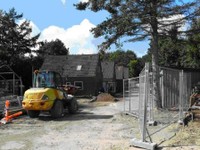 Politikerne: Vi har en masterplan Det begyndte med kommunalreformen. Som så mange andre kommuner valgte den nye Assens kommune, der blev sammenlagt af ikke mindre end 6 landkommuner, at overtage de tilbud på det specialiserede område, der tidligere hørte under amtet. Tilbuddene fra de tidligere amter blev koblet sammen med de kommunale tilbud, og man gik i gang med den plan, der skulle sikre en fortsat udvikling af området. 
Planen blev i 2008 vedtaget i Social- og Sundhedsudvalget og fik også tilslutning i kommunalbestyrelsen. Dermed var vejen åbnet for skabelsen af CUA – Center for Udviklingshæmmede i Assens. 

I november 2009 gik arbejdet i gang på Lindebjerg, hvor man begyndte at erstatte de 54 gamle, små værelser med nye torums boliger med eget toilet og bad. Antallet af beboere skulle være uforandret, så det stod klart, at der måtte bygges nyt til for at skaffe plads nok.

Projektet til at skabe forandring i boformerne har medvirket til, at man samtidig med de fysiske forandringer kunne sætte gang i en forandring af kulturen, der er nødvendig for at skabe nye grundlæggende vilkår i arbejdet: at sikre, at borgerne ikke bor på en pædagogisk arbejdsplads, men at det pædagogiske personale arbejder i og med respekt for, at det er borgernes hjem.

Til at navigere gennem processen ansatte man Michael Henriksen, der selv har været pædagog og leder på Lindebjerg i 18 år.

Politikerne har været proaktive i skabelsen af masterplanen og sørger hele tiden for at holde sig orienteret om udviklingen af det store projekt, der ikke blot piller ved de fysiske rammer, men i allerhøjeste grad også gør op med de rammer, som man godt var klar over ikke var tidssvarende i særligt det gamle tuberkulosehospital, der var kernen i Lindebjerg.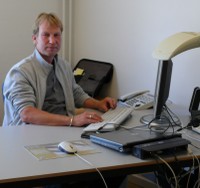 Medarbejderne: Rammer skaber kultur De rammer, medarbejderne har, er med til at skabe kulturen. Derfor er det også et vigtigt element i masterplanen for CUA, at fysiske forandringer følges op med redskaber, der sikrer medarbejderne reelle muligheder for at omstille sig til nye vilkår. Med indførelsen af Lov om Social Service i 1998 blev det slået fast, at også udviklingshæmmede borgere bor i deres eget hjem, med rettigheder som skal respekteres af såvel ledelse som medarbejdere.

I samarbejde med University College Lillebælt er der derfor igangsat et 6 ugers kursus for 26 medarbejdere strategisk udvalgt fra alle de involverede tilbud i Assens kommune. 
De gennemgår et Diplommodul og får en særlige rolle som forandringsagenter på arbejdspladsen. Medarbejderne skal være med til at omsætte intentionen med Lov om Social Service i dagligdagen. 

Forandringsagenterne skal styre gennem en proces, hvor medarbejderne skal vænne sig til ikke at agere på vegne af borgerne. Forandringerne sker bl.a. på baggrund af efteruddannelse af medarbejderne, og starter som en afvikling af en gammel kultur og udviklingen af en ny, hvor det er borgernes egne behov, der bliver sat i fokus. 

I CUA lægger man vægt på, at forandringerne ikke er et udtryk for, at der har været en dårlig kultur før. Det er i orden at bekymre sig om borgerne og for eksempel gribe sig selv i at ville gå rundt og se, om alle borgerne ligger i deres senge. Det er dog ikke i orden at gå ind på deres enemærker for at checke det, for borgerne har egen bolig, som skal respekteres. 

At få italesat og på den måde gøre op med bekymringerne har man allerede nu erfaret hjælper meget i denne omstilling. Efteruddannelse sikrer medarbejderne nogle værktøjer, der gør processen lidt lettere. Der stilles spørgsmålstegn ved gamle reaktionsmønstre, og gives redskaber til at reflektere over, hvad der kan gøres i stedet for. 

Medarbejderne står hele tiden med det dilemma, at man har en forventning om, at de respekterer borgerne i lejlighederne på lige fod med alle andre mennesker – men også, at hvis livet ikke fungerer, så bliver de som medarbejdere klandret for omsorgssvigt. 

Det er håbet, at forandringsagenterne er med til at navigere gennem dette. Alt sammen for at sikre, at også borgere med udviklingshæmning får det gode liv.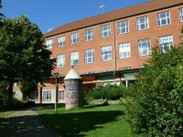 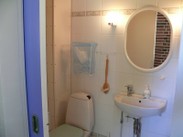 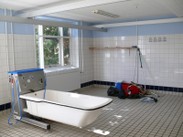 Borgerne: Jeg har fået ringeklokke... ...Ring venligst på. Tak! André Så kort og lakonisk lyder beskeden på døren ind til Andrés værelse. André bor endnu i et af de gamle og små værelser på Asabo, men de nye tider er ved at indfinde sig. 
André er begyndt at opdrage medarbejdere, familie og venner til, at dette er hans enemærker, og at man ikke bare går ind, men pænt venter til der bliver lukket op til hans bolig. Sådan bliver det også, når han inden for det næste halve år flytter ind i sin helt egen lejlighed på Asabo.

Mange af borgerne på både Asabo og Lindebjerg er så gamle, at de har boet på botilbud lige siden de gamle centralinstitutioner. De har hele deres liv været vant til, at andre tog over og besluttede for dem. De har også været vant til, at de hele tiden var omgivet af mennesker – både andre beboere, pædagoger og plejepersonale. 

De har ikke vidst, at de havde andre muligheder – men de tider er heldigvis forbi, og nu skal de i hold på kurser. 
Kurserne er særligt tilrettelagt i samarbejde med University College Lillebælt, og skal give André og de andre borgere redskaber til selvbestemmelse i eget liv.

Yngre personer med udviklingshæmning har ofte familie, der støtter dem i at få et eget liv. Når de, ligesom deres søskende, kommer dertil, at de skal flytte hjemmefra, så har det ofte været et skår i glæden, at det var et lille værelse og ikke en lejlighed, som man kunne tilbyde dem på Asabo eller Lindebjerg. 

Særligt denne gruppe af unge med udviklingshæmning ser frem til at få deres helt egen bolig, hvor de kan leve deres liv og sætte deres eget præg. Boligerne har både egen indgang og mulighed for at deltage i det fællesskab, der også er en del af rammen om boligerne.

27 borgere har valgt i byggeperioden at tage på højskole i et halvt år. Emnet for opholdet er meget passende aktivt medborgerskab, og det er med til at sikre, at også disse borgere kommer godt rustede tilbage 
til deres nye boliger.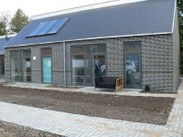 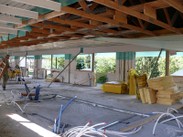 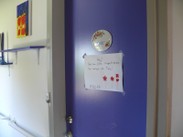 